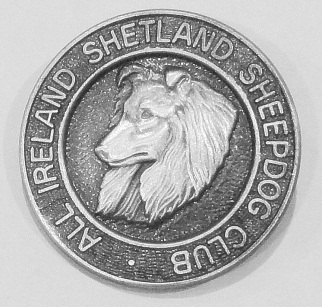                                                          Affiliated to I.K.C.President:	Mr. J Kirk		                        Secretary: Mrs. J. Walsh. 12 Saint Joseph Villas, Athboy, Co. Meath. Tel: (046) 9432027. 
			         APPLICATION FOR MEMBERSHIP  NAME OF APPLICANT(S) ……………………………………………………………….ADDRESS    ……………………………………………………………………………….                      ……………………………………………………………………………….  SIGNATURE(S)  …………………………………………………………………………..SIGNATURES OF TWO PAID-UP MEMBERS WHO WISH TO PUT FORWARD THE ABOVE FOR MEMBERSHIP   1)  ………………………………………………………               DATE ………………	   2)  ………………………………………………………               DATE ………………	STATE ANY SPECIAL INTEREST YOU HAVE IN SHETLAND SHEEPDOGS ………………………………………………………………………………………………………………..………………………………………………………………………………………………………………..FROM WHOM DID YOU ACQUIRE YOUR SHETLAND  …………………………………………….DO YOU OWN OR BREED ANY OTHER DOGS ………………………………………………………Please send this form completed together with Current year’s Subscription of  €5 per member – to the Hon Secretary, address above, and your application will be put before the next Committee Meeting.For Office use).  Date Rec’d ……………….            Date Elected  ………………………..